Уважаемая госпожа, 
уважаемый господин,Имею честь сообщить вам, что Международный союз электросвязи (МСЭ) организует семинар-практикум "На стыке стандартов и исследований: наборы данных для ИИ/МО в будущих сетях", который состоится в первой половине дня во вторник, 16 июля 2024 года, в штаб-квартире МСЭ в Женеве, Швейцария.Семинар-практикум приурочен к собранию 13-й Исследовательской комиссии, которое проводится 15–26 июля 2024 года в том же месте. Более подробная информация о собрании ИК13 размещена на ее домашней странице по адресу: https://www.itu.int/ru/ITU-T/studygroups/2022-2024/13.2	Искусственный интеллект (ИИ) и машинное обучение (МО) продолжают производить революцию в отраслях, а их интеграция в будущие сети как создает проблемы, так и открывает возможности. На семинаре-практикуме планируется обсудить стандарты и исследовательскую практику, связанную с наборами данных высокого качества для приложений ИИ/МО в сетях. Основная цель семинара-практикума – сократить разрыв между стандартами и исследовательской практикой, а также обеспечить более широкое использование технологий ИИ/МО при формировании будущего сетевой инфраструктуры и сетевых услуг.На семинаре-практикуме соберутся исследователи, специалисты-практики и эксперты по стандартизации, чтобы обсудить последние разработки, методики и передовой опыт создания, обработки и использования наборов данных для ИИ/МО в будущих сетях.Среди прочего, будет представлен обзор работы, проделанной работающей по переписке Группой по наборам данных, применимых для ИИ/МО в сетях (ГП-datasets), а также вклады от соответствующих организаций по разработке стандартов.Темы, которые будут обсуждаться на семинаре-практикуме, включают, в частности:•	сценарии использования ИИ/МО в будущих сетях; •	модели ИИ/МО в будущих сетях;•	наборы данных и инструменты; •	открытые проблемы науки и промышленности; •	дорожная карта стандартизации. 3	Открытие семинара-практикума состоится в 09 час. 30 мин. 16 июля 2024 года. Подробная информация относительно зала заседаний будет предоставлена при входе в место проведения собрания. Семинар-практикум будет проводиться только на английском языке. На семинаре-практикуме будет обеспечена возможность дистанционного участия.4	В семинаре-практикуме могут принять участие Государства – Члены МСЭ, Члены Секторов МСЭ, Ассоциированные члены МСЭ и Академические организации – Члены МСЭ, а также любое лицо из страны, являющейся Членом МСЭ, которое пожелает внести свой вклад в работу. К таким лицам относятся также члены международных, региональных и национальных организаций.5	Вся соответствующая информация, относящаяся к семинару-практикуму, в том числе проект программы, порядок дистанционного участия, подробная информация о регистрации и т. д. будет доступна на веб-сайте мероприятия по адресу: https://www.itu.int/en/ITU-T/Workshops-and-Seminars/2024/0716/Pages/default.aspx. Веб-страница мероприятия будет регулярно обновляться по мере появления дополнительной информации. Участникам предлагается периодически проверять веб-страницу на предмет обновленной информации.6	В зонах расположения основных конференц-залов МСЭ имеются средства беспроводной ЛВС, которыми смогут воспользоваться делегаты. Подробная информация представлена на веб-сайте МСЭ-Т (https://www.itu.int/ITU-T/edh/faqs-support.html).7	Ряд гостиниц в Женеве предлагают льготные тарифы для делегатов, участвующих в собраниях МСЭ, и предоставляют карту, которая обеспечивает бесплатный доступ к системе общественного транспорта Женевы. Список соответствующих гостиниц и руководство по запросу скидки содержатся по адресу: https://itu.int/travel/.8	Для того чтобы БСЭ могло предпринять необходимые действия в отношении организации семинара-практикума, был бы признателен за регистрацию с использованием онлайновой формы, доступной на веб-сайте, в максимально короткие сроки. Просьба также принять к сведению, что предварительная регистрация участников семинаров-практикумов носит обязательный характер и проводится только в онлайновом режиме. Участие в семинаре-практикуме является бесплатным и открытым для всех.9	Хотел бы напомнить вам о том, что для въезда в Швейцарию и пребывания в ней в течение любого срока гражданам некоторых стран необходимо получить визу. Визу следует запрашивать не менее чем за четыре (4) недели до даты начала семинара-практикума и получать в учреждении (посольстве или консульстве), представляющем Швейцарию в вашей стране, или, если в вашей стране такое учреждение отсутствует, в ближайшем к стране выезда.В случае возникновения трудностей для Государств – Членов МСЭ, Членов Секторов, Ассоциированных членов или Академических организаций – Членов МСЭ и на основании официального запроса, представленного ими в БСЭ, Союз может обратиться в компетентные органы Швейцарии, с тем чтобы содействовать в получении визы, но только не позднее указанного четырехнедельного срока. Соответствующие запросы следует направлять путем проставления отметки в соответствующей графе регистрационной формы, которая заполняется не менее, чем за четыре недели до мероприятия. Запросы следует направлять в Секцию поездок МСЭ (travel@itu.int) с пометкой "визовая поддержка".С уважением,Сейдзо Оноэ
Директор 
Бюро стандартизации электросвязи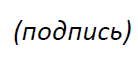 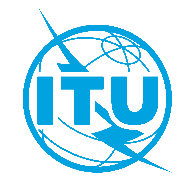 Международный союз электросвязиБюро стандартизации электросвязиМеждународный союз электросвязиБюро стандартизации электросвязиЖенева, 6 мая 2024 годаЖенева, 6 мая 2024 годаОсн.: Циркуляр 208 БСЭКому:−	Администрациям Государств – Членов Союза;−	Членам Сектора МСЭ-Т;−	Ассоциированным членам МСЭ-Т;−	Академическим организациям − Членам МСЭ;Копии:−	Председателям и заместителям председателей исследовательских комиссий МСЭ-Т;−	Директору Бюро развития электросвязи;−	Директору Бюро радиосвязи;−	Руководителям региональных отделений МСЭКому:−	Администрациям Государств – Членов Союза;−	Членам Сектора МСЭ-Т;−	Ассоциированным членам МСЭ-Т;−	Академическим организациям − Членам МСЭ;Копии:−	Председателям и заместителям председателей исследовательских комиссий МСЭ-Т;−	Директору Бюро развития электросвязи;−	Директору Бюро радиосвязи;−	Руководителям региональных отделений МСЭТел.:+41 22 730 5126Кому:−	Администрациям Государств – Членов Союза;−	Членам Сектора МСЭ-Т;−	Ассоциированным членам МСЭ-Т;−	Академическим организациям − Членам МСЭ;Копии:−	Председателям и заместителям председателей исследовательских комиссий МСЭ-Т;−	Директору Бюро развития электросвязи;−	Директору Бюро радиосвязи;−	Руководителям региональных отделений МСЭКому:−	Администрациям Государств – Членов Союза;−	Членам Сектора МСЭ-Т;−	Ассоциированным членам МСЭ-Т;−	Академическим организациям − Членам МСЭ;Копии:−	Председателям и заместителям председателей исследовательских комиссий МСЭ-Т;−	Директору Бюро развития электросвязи;−	Директору Бюро радиосвязи;−	Руководителям региональных отделений МСЭФакс:Эл. почта:+41 22 730 5853tsbevents@itu.intКому:−	Администрациям Государств – Членов Союза;−	Членам Сектора МСЭ-Т;−	Ассоциированным членам МСЭ-Т;−	Академическим организациям − Членам МСЭ;Копии:−	Председателям и заместителям председателей исследовательских комиссий МСЭ-Т;−	Директору Бюро развития электросвязи;−	Директору Бюро радиосвязи;−	Руководителям региональных отделений МСЭКому:−	Администрациям Государств – Членов Союза;−	Членам Сектора МСЭ-Т;−	Ассоциированным членам МСЭ-Т;−	Академическим организациям − Членам МСЭ;Копии:−	Председателям и заместителям председателей исследовательских комиссий МСЭ-Т;−	Директору Бюро развития электросвязи;−	Директору Бюро радиосвязи;−	Руководителям региональных отделений МСЭПредмет:Семинар-практикум МСЭ "На стыке стандартов и исследований: наборы данных для ИИ/МО в будущих сетях" (Женева, Швейцария, 16 июля 2024 г.)Семинар-практикум МСЭ "На стыке стандартов и исследований: наборы данных для ИИ/МО в будущих сетях" (Женева, Швейцария, 16 июля 2024 г.)Семинар-практикум МСЭ "На стыке стандартов и исследований: наборы данных для ИИ/МО в будущих сетях" (Женева, Швейцария, 16 июля 2024 г.)